REPORT DI MARKETING ANNUALE 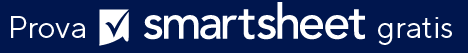 REPORT DI MARKETING ANNUALENOME DELL'ORGANIZZAZIONE00/00/0000Indirizzo fisico completoIndirizzo di posta completo (se diverso dall'indirizzo fisico)Telefono di contattoIndirizzo WebIndirizzo e-mailSINTESI ESECUTIVATOTALE PROGETTI CONSEGNATI E KPIPANORAMICA FINANZIARIA DELLE ATTIVITÀ DI MARKETINGSpecifica la ripartizione delle spese in dettaglio.  Inserisci i dati o una screenshot del modello di Smartsheet "Panoramica finanziaria annuale delle attività di marketing". CONCLUSIONIPREPARATO DATITOLODATAAPPROVATA DATITOLODATADICHIARAZIONE DI NON RESPONSABILITÀQualsiasi articolo, modello o informazione sono forniti da Smartsheet sul sito web solo come riferimento. Pur adoperandoci a mantenere le informazioni aggiornate e corrette, non offriamo alcuna garanzia o dichiarazione di alcun tipo, esplicita o implicita, relativamente alla completezza, l’accuratezza, l’affidabilità, l’idoneità o la disponibilità rispetto al sito web o le informazioni, gli articoli, i modelli o della relativa grafica contenuti nel sito. Qualsiasi affidamento si faccia su tali informazioni, è pertanto strettamente a proprio rischio.